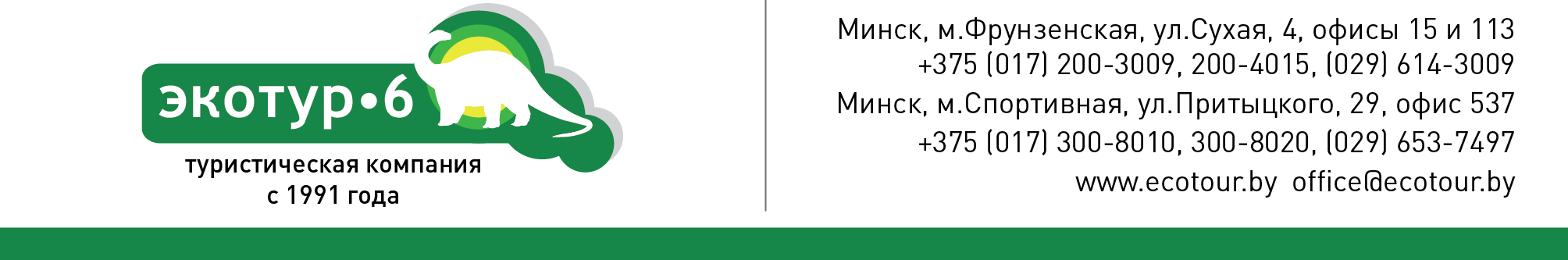 ЦАРСКИЙ САНКТ-ПЕТЕРБУРГСанкт-Петербург - Петергоф - Царское селоДаты: 22.12.2016-26.12.2016; 05.01.2017-09.01.2017Стоимость тура на человека:1 ДЕНЬ17.00 – отправление из Минска. Транзит по территории Беларуси и России.2 ДЕНЬПрибытие в Санкт-Петербург. Завтрак.Отправление в Петергоф – парадную летнюю резиденцию Петра Первого, она расположена неподалеку от Петербурга. В современных границах города Петродворца, который включен в границы Петербурга, объединено несколько дворцово-парковых ансамблей и отдельных архитектурно-исторических комплексов 18-20 веков. Экскурсия в Большой Императорский дворец, в котором сооружено 30 щедро украшенных залов, с позолоченными стенами и расписанными потолками. Вы посетите шикарный Танцевальный зал, который поразит Вас своей пышным убранством! Зал создан в 1751-1752 годах и целиком сохранен по замыслу Растрелли.      Предлагаем самостоятельное посещение одного из Малых дворцов*: Монплезир, Марли, Екатерининский корпус, Банный корпус, Эрмитаж.      Посещение Собора Петра и Павла — православного собора, расположенного в Новом Петергофе, на берегу Ольгина пруда.
Отправление в Санкт-Петербург. Заселение в гостиницу. Свободное время. Ночлег в гостинице.Отправление в Санкт-Петербург. Заселение в гостиницу***.       Свободное время. Ночлег в гостинице.3 ДЕНЬЗавтрак. Отправление на обзорную экскурсию по Санкт-Петербургу: Невский проспект, Дворцовая площадь, Смольный собор, Медный всадник, Марсово поле, Летний сад, набережная Невы, стрелка Васильевского острова. Далее посещение  Казанского кафедрального собора, который был построен во имя чудотворной иконы Казанской Божьей матери. По желанию* посещение Троицкого собора Александро-Невской  Лавры  (осмотр  некрополей по желанию  за доп. плату).  Экскурсия по территории Петропавловской крепости – старейшей постройки города (собор за доп плату).     Переезд в Царское Село. Экскурсия с посещением Екатерининского дворца — грандиозного сооружения  в стиле русского барокко. Отделка Большого зала и «золотая анфилада» парадных залов дворца поражает гостей своей роскошью. Вы увидете всемирно известную Янтарную комнату. Здесь, Вы почувствуете дух елизаветинской и екатерининской эпох, отчасти — эпохи императора Александра I, увидите редкие предметы прикладного искусства. На территории Екатерининского  парка расположено множество архитектурных сооружений: от величественных дворцов и мраморных монументов до многочисленных павильонов, мостиков, экзотических сооружений, придающих парку неповторимое очарование.Дополнительно (по желанию с учетом сезонности): ночная экскурсия «Белые ночи в Петербурге» с церемонией разведения мостов (900 рос.руб. на чел.).; теплоходная экскурсия «По рекам и каналам…» (предварительно 700 рос.руб/чел, возможно изменение цены)4 ДЕНЬ  Выселение из гостиницы и завтрак в отеле
характер.Вы сможете увидеть и посетить  Казанский кафедральный собор, он был построен во имя чудотворной иконы Казанской Божьей матери. Далее по программе экскурсия в государственный Эрмитаж (вх.билет за доп.плату 500 р.р) – сокровищницу мирового искусства, третий по величине музей мира.            Посещение супермаркета «Лента». Отъезд в Минск.5 ДЕНЬПрибытие в Минск утром , ориентировочно  6:00 – 10.00.ВзрослыеДети до 16  лет135 долл США + 45 бел руб125 долл США + 45 бел рубВ стоимость тура входитВ стоимость тура не входитпроезд автобусомпроживание в гостинице 3*  (2хместные номера с удобствами)3 завтрака (порционные)экскурсии по программе, включая входные билеты в музеиуслуги гида-экскурсоводаночная автобусная экскурсия на развод мостов (по сезону),экскурсионная программа по рекам и каналам Питера, океанариум, дельфинарий, аквапаркимед страховка